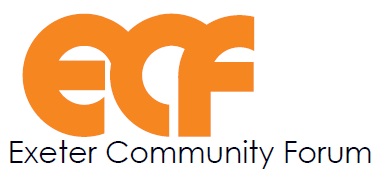 Exeter Community ForumAgenda 17th October 6:00 – 8:00Exeter Community Centre Trust, St David’s HillWelcome and introductionsUpdate since last meeting – a short verbal report from the Chair, you can also see the steering group meeting notes online too: http://exetercommunityforum.net/meetings/Purpose of the Forum – To review and approve. 	The AGM asked the Steering Group review the Exeter Community Forum Terms of reference. 	Please see the attached paper for our recommendations.Launch of the Grass Roots Grants FundThe Grants Panel – who they are!To explain the different funds and process for applying.Details about the first round and future roundsCommunity organisers – proposals for how it’ll work – please see attached paperWhat difference do we want the grants to make? 	A discussion about what changes we want to see the grants making in the city.Future work plan – to review an overview of the work plan for the year. Any other business – please let the Chair know in advance: exetercommuntiyforum@gmail.comDate and location of the next meeting